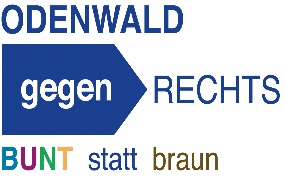 Rechte und fremdenfeindliche Aktivitäten im Odenwald und angrenzenden Gebieten 201713.01.2017﻿ 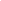 Ein Mitglied der Merck-Familie ist in der rechtsradikalen Organisation "Deutsches Kolleg" aktiv. Der WDR hatte Markus Stangenberg-Haverkamp in einem TV-Beitrag bei einem Treffen der Rechten in Thüringen gefilmt. Er ist Mitgesellschafter des in Darmstadt ansässigen Pharmakonzerns Merck und Sohn des Vorstandsvorsitzenden der E. Merck KG, Frank Stangenberg-Haverkamp. Auf der Internetseite der rechten Vereinigung tritt er unter dem Namen M. Haverkamp als Autor auf. Laut der TV-Filmerin Caterina Woj ist der Merck-Erbe "tief in rechtsradikale Kreise verstrickt". Er gehe aber "nicht offen damit um, Teil dieser Familie zu sein".Darmstadt22.01.2017Auf einer Breite von 20 Metern haben Unbekannte nach Polizeiangaben eine künftige Flüchtlingsunterkunft in der Pfungstädter Gambrinusstraße(Darmstadt-Dieburg) mit fremdenfeindlichen Sprüchen beschmiert: "Fuck Islam", "No Refugees", "Go Away" und "Go Home" wurde mit weißer Farbe auf eine Außenwand und die Eingangstüre gesprüht, berichtete ein Polizeisprecher hessenschau.de. Die Schmierereien wurden am Sonntagmittag gegen 11.45 Uhr entdeckt.Pfungstadts Bürgermeister zeigt sich beunruhigtPfungstadt03.02.2017 Unbekannte warfen am Freitagabend eine Glasflasche mit brennender Flüssigkeit in den Innenhof einer Flüchtlingsunterkunft im Ortsteil Sandwiese in Alsbach-Hähnlein. Durch die Hitze wurde die Gebäudefassade leicht beschädigt. Zum Tatzeitpunkt hielten sich keine Bewohner im Innenhof auf. Der Brand konnte durch die Bewohner selbst gelöscht werden. Alsbach-Hähnlein03.03.2017Ein 49-jähriger Mann beschmiert die Gedenktafel einer Kirche in der Heidenheimer Straße mit Nazisymbolen. Nach Zeugenhinweisen wurde er festgenommen und muss sich in einem Strafverfahren verantworten.Quelle DE Darmstadt03.03.2017Die Polizei findet im Haus eines 60-Jährigen, der sich selbst als „Reichsbürger“ bezeichnet, neben anderen Beweismitteln Waffen.Breuberg-Neustadt07.03.2017Farbschmierereien mit Hakenkreuz werden an 2 Hallenwänden und einem Buswartehäuschen in der Erbacher Straße gefunden.Michelstadt02.06.2017Jörg Becker, Kreistagsmitglied des Odenwaldkreises (über AfD gewählt, jetzt parteilos) postet auf seine f-Seite einen Aufruf zum Töten von Kinderschändern mittels Guillotine.An Staatsschutz weitergeleitet. Michelstadt14.06.2017Ein 38-Jähriger Miltenberger hat seit 2013 tausende von Dateien mit rechtsextremen und gewaltverherrlichenden Inhalten über das Internetvertrieben. Die Kripo ermittelt, die Seite ist stillgelegt Quelle OE vom 14.6.17Miltenberg08.06.2017Auf jedem Sitz  einer Straßenbahn der Linie 9 lag ein Flugblatt der  Reichsbürger, in dem die Existenz der BRD geleugnet wird und v.a.m. .An Staatsschutz weitergeleitet. Darmstadt29. 06. 2017Wahlkampfveranstaltung der AfD im Kühlen Grund mit Joana Cotar, Jan Nolte und Dr. Robert Rankl (Direktkandidat Wahlkreis Odenwald)Brensbach